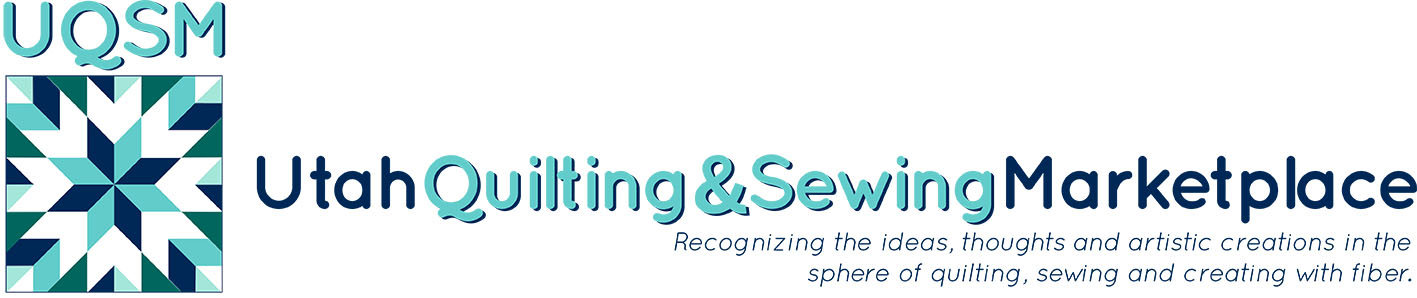 Instructor Request 
UQSM 2019 What classes are you interested in teaching? What classes have been most successful for you? Where have you taught? We would love to have you come and be an instructor at UQSM 2019. Please fill out the Instructor Class Request form below.CLASS REQUESTS ARE NOW BEING ACCEPTED for 2019!

Please email jina@downunderdiversions.comUQSM is known for having the most talented and qualified instructors. We welcome anyone interested in being an instructor at our show to fill out the forms and offer classes that will be of value and interest to our UQSM attendees.RETURNING TEACHERS: Please offer new class material for our attendees.Please read the following information to make sure you understand the requirements needed and expected.The submission of the instructor request is not a guarantee of an instructor contract.UQSM reserves the right to select or decline instructor class requests.UQSM agrees to keep all information you send about instructor classes confidential.UQSM 2018 Instructor Class RequestFull NameCompany NameAddressPhoneEmailInstructor BioInstructor HeadshotClass TitleClass DescriptionClass Type: appliquébindingbusinesscomputerized longarm machinedomestic machine quilting./sewingdrawing/designlongarm machine quiltingpiecingsewing and quilting tipsthread paintingClass time length neededMaximum number of studentsWhat sewing machines do you prefer? Supplies needed for each class (if you have separate documents you can email them, or upload them on the Instructors page)Kit and handout fees for each class (if you have separate documents you can email them, or upload them on the Instructors page) Are you an ambassador/representative for any machine company?   